4th Class Booklist 2019-2020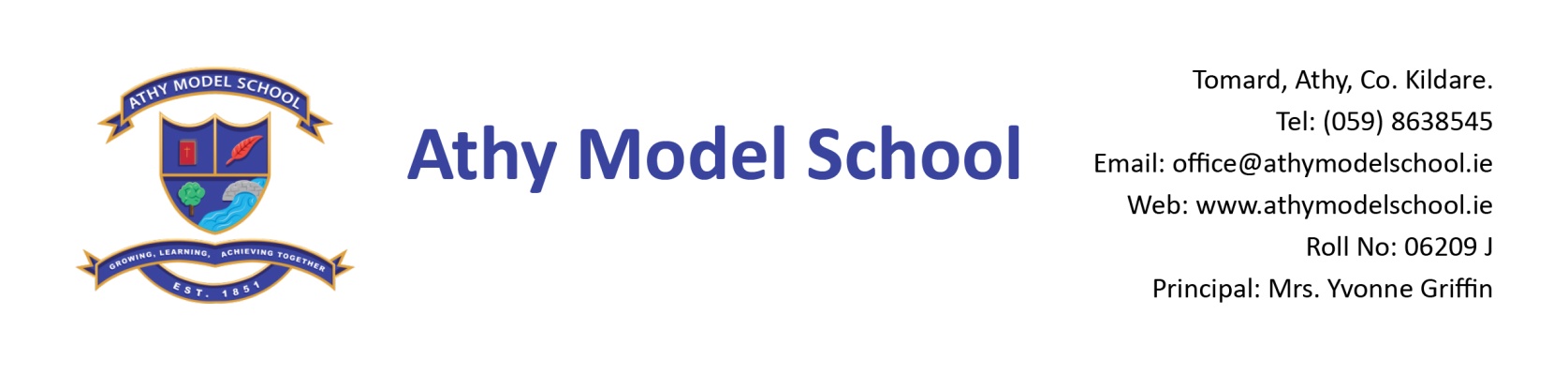 EnglishLift Off! – Rainbow English Programme - Stage 3, Book 2 (C.J. Fallon) Please buy the packJust Handwriting 4th Class (educate.ie)Spell Well 4 (C.J. Fallon) Mini dictionary (Collins or Oxford)GaeilgeRírá 4 (C.J. Fallon)Seo Leat 4 (C.J. Fallon)Irish mini Dictionary (Collins)MathsMathemagic 4th Class (C.J. Fallon)New Wave Mental Maths Workbook 4th class (Prim-Ed) Tables Book (please keep your tables book from last year)CalculatorSESEHistory Quest 4 (C.J. Fallon)Geography Quest 4 (C.J. Fallon)Atlas: Modern Atlas for Irish Primary Schools (Folens) – use atlas from 3rd ClassHomework Journal:   C.J. FallonPE:  Non marking runners. Also, a spare/ old pair of runners to be kept in school.Art: Old shirt
Copies: Please note: The school will supply all copies this year. The cost will be included in requisites.Resources: Long ruler, pencils, markers, colouring pencils, rubbers, sharpeners Blue Frixion erasable pen – to be replaced when needed. (Available from Tesco & Easons)3 Pritt sticks:  to be replaced by home when necessarySet of whiteboard markers (for pupil whiteboards) – to be replaced when needed.Hand towel labelled with your child’s nameSafety scissors labelled with your child’s nameFolder (Ring Binder), dividers, 20 poly pockets, 2 x A4 zip mesh wallets, Address labelsReusable drinks container Please write your child’s name in pencil on all textbooks and label all other items with name. Pupils will label all copies in September. Please label school sweaters & polo shirts clearly with your child’s name.A letter requesting payment of the following will be sent out in September and there will be a facility for paying online if you have given the school your email details.  You will have the option of paying in termly instalments. Please wait until you receive this letter before sending in any money: Requisites-€35 (approx) (art, photocopying etc.)Voluntary contribution - €50Swimming-€50 (approx)Insurance-€5/€8 (approx)Reader/novel rental - €8